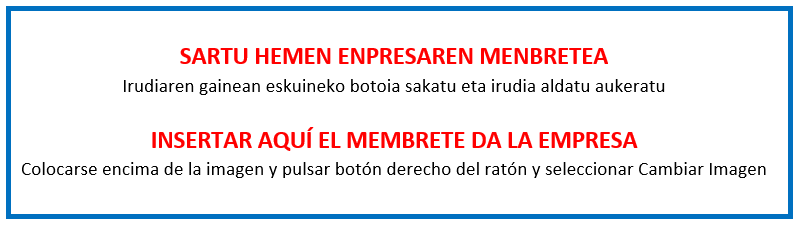 VII. ERANSKINA  -  ANEXO VIIKANPO PERTSONALAREN ORDUEN ADIERAZPENA       DECLARACIÓN DE HORAS PERSONAL EXTERNO“Programa para promover la calidad del empleo en el tejido empresarial y el ecosistema socioeconómico en Gipuzkoa” convocatoria 2022”Lekua eta data / Lugar y fecha                                                                         ,  2023ko                                             (a)ren             a. /  En                                                                                  , a            de                                               de 2023."Gipuzkoako enpresa ehunean eta ekosistema sozioekonomikoan enpleguaren kalitatea sustatzeko programa" 2022ko deialdiaENPRESAREN DATUAK  DATOS DE LA EMPRESAKANPOKO ENTITATEAREN DATUAK     DATOS DE LA ENTIDAD EXTERNAADIERAZTEN DUT, proiektu honen garapenean  ondoko entitateek parte hartu dutelaDECLARO que en el desarrollo de este proyecto han participado las siguientes entidadesNADNIABIZENAK - IzenaAPELLIDOS - NombreEGOTZITAKO ORDU KOPURUANº HORAS IMPUTADAS Guztira / Total    	Sinadura eta enpresaren zigilua / Firma y sello de la empresaKanpo entitatearen sinadura eta zigilua / Firma y sello de la entidad Externa